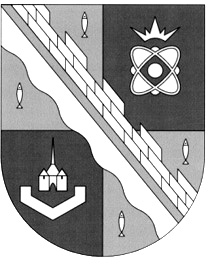                            администрация МУНИЦИПАЛЬНОГО ОБРАЗОВАНИЯ                                             СОСНОВОБОРСКИЙ ГОРОДСКОЙ ОКРУГ  ЛЕНИНГРАДСКОЙ ОБЛАСТИ                             постановление                                                       от 26/01/2024 № 167О внесении изменений в муниципальную программу«Развитие информационного общества в Сосновоборскомгородском округе на 2014-2030 годы»Во исполнение постановления администрации Сосновоборского городского округа от 14.11.2023 № 3167 «О внесении изменений в постановление администрации Сосновоборского городского округа от 20.02.2023 № 453 «О порядке разработки, реализации и оценки эффективности муниципальных программ Сосновоборского городского округа», в соответствии с решением совета депутатов Сосновоборского городского округа от 26.12.2023 № 181 «О внесении изменений в решение Совета депутатов от 14.12.2022 г. № 127 «О бюджете Сосновоборского городского округа на 2023 год и на плановый период 2024 и 2025 годов», в целях реализации муниципальной программы Сосновоборского городского округа, администрация Сосновоборского городского округа п о с т а н о в л я е т:1. Утвердить прилагаемые изменения, которые вносятся в муниципальную программу «Развитие информационного общества в Сосновоборском городском округе на 2014-2030 годы», утвержденную постановлением администрации Сосновоборского городского округа от 18.10.2013 № 2624 (с изменениями от 31.10.2023 № 3050).2. Общему отделу администрации обнародовать настоящее постановление на электронном сайте городской газеты «Маяк».3. Отделу по связям с общественностью (пресс-центр) комитета по общественной безопасности и информации разместить настоящее постановление на официальном сайте Сосновоборского городского округа.4. Настоящее постановление вступает в силу со дня официального обнародования.5. Контроль исполнения настоящего постановления возложить на заместителя главы администрации по безопасности, правопорядку и организационным вопросам Рахматова А.Ю.Глава Сосновоборского городского округа				                М.В. Воронковисп. В.Ю. Белоусова БОУТВЕРЖДЕНЫ постановлением администрации Сосновоборского городского округаот 26/01/2024 № 167(Приложение)Изменения,которые вносятся в муниципальную программу «Развитие информационного общества в Сосновоборском городском округе на 2014-2030 годы», утвержденную постановлением администрации Сосновоборского городского округа от 18.10.2013 № 2624 (с изменениями от 31.10.2023 № 3050)В Паспорте муниципальной программы Сосновоборского городского округа «Развитие информационного общества в Сосновоборском городском округе на 2014-2030 годы» (далее – муниципальная программа) раздел «Финансовое обеспечение муниципальной программы, в том числе по годам реализации» изложить в следующей редакции:Приложение 3 к муниципальной программе изложить в следующей редакции:Приложение 3к муниципальной программе Сосновоборского городского округа«Развитие информационного общества в Сосновоборском городском округе на 2014-2030 годы»ПРИЛОЖЕНИЕ 3. План реализации муниципальной программыПриложение 4 к муниципальной программе изложить в следующей редакции:Приложение 4к муниципальной программе Сосновоборского городского округа«Развитие информационного общества в Сосновоборском городском округе на 2014-2030 годы»ПРИЛОЖЕНИЕ 4. Сведения о фактических расходах на реализацию муниципальной программыПриложение 5 к муниципальной программе изложить в следующей редакции:Приложение 5к муниципальной программе Сосновоборского городского округа«Развитие информационного общества в Сосновоборском городском округе на 2014-2030 годы»ПРИЛОЖЕНИЕ 5. Детальный план реализации муниципальной программы на 2023 годФинансовое обеспечение  муниципальной программы, в том числе по годам реализации:Общий объем ресурсного обеспечения реализации муниципальной программы составляет 330740,72930 тыс. рублей, в том числе:Общий объем ресурсного обеспечения реализации муниципальной программы составляет 330740,72930 тыс. рублей, в том числе:Финансовое обеспечение  муниципальной программы, в том числе по годам реализации:ГодОбщий объем ресурсного обеспечения реализации муниципальной программыФинансовое обеспечение  муниципальной программы, в том числе по годам реализации:201411870,94661Финансовое обеспечение  муниципальной программы, в том числе по годам реализации:201513998,24660Финансовое обеспечение  муниципальной программы, в том числе по годам реализации:201612905,99180Финансовое обеспечение  муниципальной программы, в том числе по годам реализации:201715814,23303Финансовое обеспечение  муниципальной программы, в том числе по годам реализации:201819102,26670Финансовое обеспечение  муниципальной программы, в том числе по годам реализации:201922465,30300Финансовое обеспечение  муниципальной программы, в том числе по годам реализации:202025411,17203Финансовое обеспечение  муниципальной программы, в том числе по годам реализации:202123330,93953Финансовое обеспечение  муниципальной программы, в том числе по годам реализации:202223150,61100Финансовое обеспечение  муниципальной программы, в том числе по годам реализации:202323999,48200Финансовое обеспечение  муниципальной программы, в том числе по годам реализации:202419476,45100Финансовое обеспечение  муниципальной программы, в том числе по годам реализации:202519869,18100Финансовое обеспечение  муниципальной программы, в том числе по годам реализации:202619869,18100Финансовое обеспечение  муниципальной программы, в том числе по годам реализации:202719869,18100Финансовое обеспечение  муниципальной программы, в том числе по годам реализации:202819869,18100Финансовое обеспечение  муниципальной программы, в том числе по годам реализации:202919869,18100Финансовое обеспечение  муниципальной программы, в том числе по годам реализации:203019869,18100Финансовое обеспечение  муниципальной программы, в том числе по годам реализации:итого330740,72930Наименование муниципальной программы, структурного элемента муниципальной программыОтветственный исполнитель, соисполнитель, участник Годы реализацииОценка расходов (тыс. руб., в ценах соответствующих лет)Оценка расходов (тыс. руб., в ценах соответствующих лет)Оценка расходов (тыс. руб., в ценах соответствующих лет)Оценка расходов (тыс. руб., в ценах соответствующих лет)Оценка расходов (тыс. руб., в ценах соответствующих лет)Наименование муниципальной программы, структурного элемента муниципальной программыОтветственный исполнитель, соисполнитель, участник Годы реализацииВсегоФедеральный бюджетОбластной бюджет Ленинградской областиМестные бюджетыПрочие источники12345678Муниципальная программаОтдел информационных технологий и защиты информации201411870,946610,0000011870,94661Муниципальная программаОтдел информационных технологий и защиты информации201513998,246600,0000013998,24660Муниципальная программаОтдел информационных технологий и защиты информации201612905,991800,0000012905,99180Муниципальная программаОтдел информационных технологий и защиты информации201715814,23303448,8165315365,41650Муниципальная программаОтдел информационных технологий и защиты информации201819102,266700,0000019102,26670Муниципальная программаОтдел информационных технологий и защиты информации201922465,303002250,0000020215,30300Муниципальная программаОтдел информационных технологий и защиты информации202025411,172030,0000025411,17203Муниципальная программаОтдел информационных технологий и защиты информации202123330,939530,0000023330,93953Муниципальная программаОтдел информационных технологий и защиты информации202223150,61100789,9250022360,68600Муниципальная программаОтдел информационных технологий и защиты информации202323999,482000,0000023999,48200Муниципальная программаОтдел информационных технологий и защиты информации202419476,451000,0000019476,45100Муниципальная программаОтдел информационных технологий и защиты информации202519869,181000,0000019869,18100Муниципальная программаОтдел информационных технологий и защиты информации202619869,181000,0000019869,18100Муниципальная программаОтдел информационных технологий и защиты информации202719869,181000,0000019869,18100Муниципальная программаОтдел информационных технологий и защиты информации202819869,181000,0000019869,18100Муниципальная программаОтдел информационных технологий и защиты информации202919869,181000,0000019869,18100Муниципальная программаОтдел информационных технологий и защиты информации203019869,181000,0000019869,18100Итого330740,729303488,74153327251,98777Проектная частьПроектная частьПроектная частьПроектная частьПроектная частьПроектная частьПроектная частьПроектная частьРеализация проектов не предусмотренаРеализация проектов не предусмотренаРеализация проектов не предусмотренаРеализация проектов не предусмотренаРеализация проектов не предусмотренаРеализация проектов не предусмотренаРеализация проектов не предусмотренаРеализация проектов не предусмотренаПроцессная частьПроцессная частьПроцессная частьПроцессная частьПроцессная частьПроцессная частьПроцессная частьПроцессная частьКомплекс процессных мероприятий«Электронный муниципалитет»Отдел информационных технологий и защиты информации20234026,510004026,51000Комплекс процессных мероприятий«Электронный муниципалитет»Отдел информационных технологий и защиты информации20243644,010003644,01000Комплекс процессных мероприятий«Электронный муниципалитет»Отдел информационных технологий и защиты информации20253789,770003789,77000Комплекс процессных мероприятий«Электронный муниципалитет»Отдел информационных технологий и защиты информации20263789,770003789,77000Комплекс процессных мероприятий«Электронный муниципалитет»Отдел информационных технологий и защиты информации20273789,770003789,77000Комплекс процессных мероприятий«Электронный муниципалитет»Отдел информационных технологий и защиты информации20283789,770003789,77000Комплекс процессных мероприятий«Электронный муниципалитет»Отдел информационных технологий и защиты информации20293789,770003789,77000Комплекс процессных мероприятий«Электронный муниципалитет»Отдел информационных технологий и защиты информации20303789,770003789,77000Итого30409,1400030409,14000Мероприятия по приобретению и обслуживанию информационно-аналитических систем, предназначенных для предоставления муниципальных услуг и исполнения муниципальных функций в электронном видеОтдел информационных технологий и защиты информации20233041,104003041,10400Мероприятия по приобретению и обслуживанию информационно-аналитических систем, предназначенных для предоставления муниципальных услуг и исполнения муниципальных функций в электронном видеОтдел информационных технологий и защиты информации20242355,340002355,34000Мероприятия по приобретению и обслуживанию информационно-аналитических систем, предназначенных для предоставления муниципальных услуг и исполнения муниципальных функций в электронном видеОтдел информационных технологий и защиты информации20252449,554002449,55400Мероприятия по приобретению и обслуживанию информационно-аналитических систем, предназначенных для предоставления муниципальных услуг и исполнения муниципальных функций в электронном видеОтдел информационных технологий и защиты информации20262449,554002449,55400Мероприятия по приобретению и обслуживанию информационно-аналитических систем, предназначенных для предоставления муниципальных услуг и исполнения муниципальных функций в электронном видеОтдел информационных технологий и защиты информации20272449,554002449,55400Мероприятия по приобретению и обслуживанию информационно-аналитических систем, предназначенных для предоставления муниципальных услуг и исполнения муниципальных функций в электронном видеОтдел информационных технологий и защиты информации20282449,554002449,55400Мероприятия по приобретению и обслуживанию информационно-аналитических систем, предназначенных для предоставления муниципальных услуг и исполнения муниципальных функций в электронном видеОтдел информационных технологий и защиты информации20292449,554002449,55400Мероприятия по приобретению и обслуживанию информационно-аналитических систем, предназначенных для предоставления муниципальных услуг и исполнения муниципальных функций в электронном видеОтдел информационных технологий и защиты информации20302449,554002449,55400Итого20093,7680020093,76800Мероприятия по развитию технологической инфраструктуры электронного муниципалитетаОтдел информационных технологий и защиты информации2023985,40600985,40600Мероприятия по развитию технологической инфраструктуры электронного муниципалитетаОтдел информационных технологий и защиты информации20241288,670001288,67000Мероприятия по развитию технологической инфраструктуры электронного муниципалитетаОтдел информационных технологий и защиты информации20251340,216001340,21600Мероприятия по развитию технологической инфраструктуры электронного муниципалитетаОтдел информационных технологий и защиты информации20261340,216001340,21600Мероприятия по развитию технологической инфраструктуры электронного муниципалитетаОтдел информационных технологий и защиты информации20271340,216001340,21600Мероприятия по развитию технологической инфраструктуры электронного муниципалитетаОтдел информационных технологий и защиты информации20281340,216001340,21600Мероприятия по развитию технологической инфраструктуры электронного муниципалитетаОтдел информационных технологий и защиты информации20291340,216001340,21600Мероприятия по развитию технологической инфраструктуры электронного муниципалитетаОтдел информационных технологий и защиты информации20301340,216001340,21600Итого10315,3720010315,37200Мероприятия по созданию (внедрению) цифровой платформы вовлечения граждан в решение вопросов городского развития в рамках осуществления мониторинга качества государственных и муниципальных услуг «Активный горожанин»Отдел информационных технологий и защиты информации20230,000000,00000Мероприятия по созданию (внедрению) цифровой платформы вовлечения граждан в решение вопросов городского развития в рамках осуществления мониторинга качества государственных и муниципальных услуг «Активный горожанин»Отдел информационных технологий и защиты информации20240,000000,00000Мероприятия по созданию (внедрению) цифровой платформы вовлечения граждан в решение вопросов городского развития в рамках осуществления мониторинга качества государственных и муниципальных услуг «Активный горожанин»Отдел информационных технологий и защиты информации20250,000000,00000Мероприятия по созданию (внедрению) цифровой платформы вовлечения граждан в решение вопросов городского развития в рамках осуществления мониторинга качества государственных и муниципальных услуг «Активный горожанин»Отдел информационных технологий и защиты информации20260,000000,00000Мероприятия по созданию (внедрению) цифровой платформы вовлечения граждан в решение вопросов городского развития в рамках осуществления мониторинга качества государственных и муниципальных услуг «Активный горожанин»Отдел информационных технологий и защиты информации20270,000000,00000Мероприятия по созданию (внедрению) цифровой платформы вовлечения граждан в решение вопросов городского развития в рамках осуществления мониторинга качества государственных и муниципальных услуг «Активный горожанин»Отдел информационных технологий и защиты информации20280,000000,00000Мероприятия по созданию (внедрению) цифровой платформы вовлечения граждан в решение вопросов городского развития в рамках осуществления мониторинга качества государственных и муниципальных услуг «Активный горожанин»Отдел информационных технологий и защиты информации20290,000000,00000Мероприятия по созданию (внедрению) цифровой платформы вовлечения граждан в решение вопросов городского развития в рамках осуществления мониторинга качества государственных и муниципальных услуг «Активный горожанин»Отдел информационных технологий и защиты информации20300,000000,00000Итого0,000000,00000Комплекс процессных мероприятий «Власть и общество»Отдел по связям с общественностью (пресс-центр)202319508,5720019508,57200Комплекс процессных мероприятий «Власть и общество»Отдел по связям с общественностью (пресс-центр)202415280,1810015280,18100Комплекс процессных мероприятий «Власть и общество»Отдел по связям с общественностью (пресс-центр)202515505,0610015505,06100Комплекс процессных мероприятий «Власть и общество»Отдел по связям с общественностью (пресс-центр)202615505,0610015505,06100Комплекс процессных мероприятий «Власть и общество»Отдел по связям с общественностью (пресс-центр)202715505,0610015505,06100Комплекс процессных мероприятий «Власть и общество»Отдел по связям с общественностью (пресс-центр)202815505,0610015505,06100Комплекс процессных мероприятий «Власть и общество»Отдел по связям с общественностью (пресс-центр)202915505,0610015505,06100Комплекс процессных мероприятий «Власть и общество»Отдел по связям с общественностью (пресс-центр)203015505,0610015505,06100Итого127819,11900127819,11900Мероприятия по организации освещения в печатных и электронных СМИ, в сети Интернет деятельности органов местного самоуправленияОтдел по связям с общественностью (пресс-центр)20234599,790004599,79000Мероприятия по организации освещения в печатных и электронных СМИ, в сети Интернет деятельности органов местного самоуправленияОтдел по связям с общественностью (пресс-центр)20243710,000003710,00000Мероприятия по организации освещения в печатных и электронных СМИ, в сети Интернет деятельности органов местного самоуправленияОтдел по связям с общественностью (пресс-центр)20253734,400003734,40000Мероприятия по организации освещения в печатных и электронных СМИ, в сети Интернет деятельности органов местного самоуправленияОтдел по связям с общественностью (пресс-центр)20263734,400003734,40000Мероприятия по организации освещения в печатных и электронных СМИ, в сети Интернет деятельности органов местного самоуправленияОтдел по связям с общественностью (пресс-центр)20273734,400003734,40000Мероприятия по организации освещения в печатных и электронных СМИ, в сети Интернет деятельности органов местного самоуправленияОтдел по связям с общественностью (пресс-центр)20283734,400003734,40000Мероприятия по организации освещения в печатных и электронных СМИ, в сети Интернет деятельности органов местного самоуправленияОтдел по связям с общественностью (пресс-центр)20293734,400003734,40000Мероприятия по организации освещения в печатных и электронных СМИ, в сети Интернет деятельности органов местного самоуправленияОтдел по связям с общественностью (пресс-центр)20303734,400003734,40000Итого30716,1900030716,19000Мероприятия по организации публикаций в федеральных, региональных, областных печатных и электронных СМИОтдел по связям с общественностью (пресс-центр)2023949,00000949,00000Мероприятия по организации публикаций в федеральных, региональных, областных печатных и электронных СМИОтдел по связям с общественностью (пресс-центр)2024112,00000112,00000Мероприятия по организации публикаций в федеральных, региональных, областных печатных и электронных СМИОтдел по связям с общественностью (пресс-центр)2025116,48000116,48000Мероприятия по организации публикаций в федеральных, региональных, областных печатных и электронных СМИОтдел по связям с общественностью (пресс-центр)2026116,48000116,48000Мероприятия по организации публикаций в федеральных, региональных, областных печатных и электронных СМИОтдел по связям с общественностью (пресс-центр)2027116,48000116,48000Мероприятия по организации публикаций в федеральных, региональных, областных печатных и электронных СМИОтдел по связям с общественностью (пресс-центр)2028116,48000116,48000Мероприятия по организации публикаций в федеральных, региональных, областных печатных и электронных СМИОтдел по связям с общественностью (пресс-центр)2029116,48000116,48000Мероприятия по организации публикаций в федеральных, региональных, областных печатных и электронных СМИОтдел по связям с общественностью (пресс-центр)2030116,48000116,48000Итого1759,880001759,88000Мероприятия по расширению информационного пространства и каналов коммуникации органов местного самоуправленияОтдел по связям с общественностью (пресс-центр)2023992,73600992,73600Мероприятия по расширению информационного пространства и каналов коммуникации органов местного самоуправленияОтдел по связям с общественностью (пресс-центр)20241030,000001030,00000Мероприятия по расширению информационного пространства и каналов коммуникации органов местного самоуправленияОтдел по связям с общественностью (пресс-центр)20251059,200001059,20000Мероприятия по расширению информационного пространства и каналов коммуникации органов местного самоуправленияОтдел по связям с общественностью (пресс-центр)20261059,200001059,20000Мероприятия по расширению информационного пространства и каналов коммуникации органов местного самоуправленияОтдел по связям с общественностью (пресс-центр)20271059,200001059,20000Мероприятия по расширению информационного пространства и каналов коммуникации органов местного самоуправленияОтдел по связям с общественностью (пресс-центр)20281059,200001059,20000Мероприятия по расширению информационного пространства и каналов коммуникации органов местного самоуправленияОтдел по связям с общественностью (пресс-центр)20291059,200001059,20000Мероприятия по расширению информационного пространства и каналов коммуникации органов местного самоуправленияОтдел по связям с общественностью (пресс-центр)20301059,200001059,20000Итого8377,936008377,93600Мероприятия по организации выпуска и распространения имиджевой полиграфической продукцииОтдел по связям с общественностью (пресс-центр)20231105,248001105,24800Мероприятия по организации выпуска и распространения имиджевой полиграфической продукцииОтдел по связям с общественностью (пресс-центр)2024708,00000708,00000Мероприятия по организации выпуска и распространения имиджевой полиграфической продукцииОтдел по связям с общественностью (пресс-центр)2025774,80000774,80000Мероприятия по организации выпуска и распространения имиджевой полиграфической продукцииОтдел по связям с общественностью (пресс-центр)2026774,80000774,80000Мероприятия по организации выпуска и распространения имиджевой полиграфической продукцииОтдел по связям с общественностью (пресс-центр)2027774,80000774,80000Мероприятия по организации выпуска и распространения имиджевой полиграфической продукцииОтдел по связям с общественностью (пресс-центр)2028774,80000774,80000Мероприятия по организации выпуска и распространения имиджевой полиграфической продукцииОтдел по связям с общественностью (пресс-центр)2029774,80000774,80000Мероприятия по организации выпуска и распространения имиджевой полиграфической продукцииОтдел по связям с общественностью (пресс-центр)2030774,80000774,80000Итого6462,048006462,04800Мероприятия по возмещению выпадающих доходов официального издания (газеты) возникающих при опубликовании и обнародовании муниципальных правовых актов и иной официальной информации в средствах массовой информацииОтдел по связям с общественностью (пресс-центр)20235009,826005009,82600Мероприятия по возмещению выпадающих доходов официального издания (газеты) возникающих при опубликовании и обнародовании муниципальных правовых актов и иной официальной информации в средствах массовой информацииОтдел по связям с общественностью (пресс-центр)20242500,000002500,00000Мероприятия по возмещению выпадающих доходов официального издания (газеты) возникающих при опубликовании и обнародовании муниципальных правовых актов и иной официальной информации в средствах массовой информацииОтдел по связям с общественностью (пресс-центр)20252600,000002600,00000Мероприятия по возмещению выпадающих доходов официального издания (газеты) возникающих при опубликовании и обнародовании муниципальных правовых актов и иной официальной информации в средствах массовой информацииОтдел по связям с общественностью (пресс-центр)20262600,000002600,00000Мероприятия по возмещению выпадающих доходов официального издания (газеты) возникающих при опубликовании и обнародовании муниципальных правовых актов и иной официальной информации в средствах массовой информацииОтдел по связям с общественностью (пресс-центр)20272600,000002600,00000Мероприятия по возмещению выпадающих доходов официального издания (газеты) возникающих при опубликовании и обнародовании муниципальных правовых актов и иной официальной информации в средствах массовой информацииОтдел по связям с общественностью (пресс-центр)20282600,000002600,00000Мероприятия по возмещению выпадающих доходов официального издания (газеты) возникающих при опубликовании и обнародовании муниципальных правовых актов и иной официальной информации в средствах массовой информацииОтдел по связям с общественностью (пресс-центр)20292600,000002600,00000Мероприятия по возмещению выпадающих доходов официального издания (газеты) возникающих при опубликовании и обнародовании муниципальных правовых актов и иной официальной информации в средствах массовой информацииОтдел по связям с общественностью (пресс-центр)20302600,000002600,00000Итого23109,8260023109,82600Мероприятия по обеспечению деятельности подведомственного учреждения в сфере радиовещанияОтдел по связям с общественностью (пресс-центр)20236851,972006851,97200Мероприятия по обеспечению деятельности подведомственного учреждения в сфере радиовещанияОтдел по связям с общественностью (пресс-центр)20247220,181007220,18100Мероприятия по обеспечению деятельности подведомственного учреждения в сфере радиовещанияОтдел по связям с общественностью (пресс-центр)20257220,181007220,18100Мероприятия по обеспечению деятельности подведомственного учреждения в сфере радиовещанияОтдел по связям с общественностью (пресс-центр)20267220,181007220,18100Мероприятия по обеспечению деятельности подведомственного учреждения в сфере радиовещанияОтдел по связям с общественностью (пресс-центр)20277220,181007220,18100Мероприятия по обеспечению деятельности подведомственного учреждения в сфере радиовещанияОтдел по связям с общественностью (пресс-центр)20287220,181007220,18100Мероприятия по обеспечению деятельности подведомственного учреждения в сфере радиовещанияОтдел по связям с общественностью (пресс-центр)20297220,181007220,18100Мероприятия по обеспечению деятельности подведомственного учреждения в сфере радиовещанияОтдел по связям с общественностью (пресс-центр)20307220,181007220,18100Итого57393,2390057393,23900Комплекс процессных мероприятий«Профессиональная переподготовка и повышение квалификации муниципальных служащих, замещающих должности в отраслевых (функциональных) органах администрации муниципального образования Сосновоборский городской округ Ленинградской области»Отдел кадров и спецработы2023464,40000464,40000Комплекс процессных мероприятий«Профессиональная переподготовка и повышение квалификации муниципальных служащих, замещающих должности в отраслевых (функциональных) органах администрации муниципального образования Сосновоборский городской округ Ленинградской области»Отдел кадров и спецработы2024552,26000552,26000Комплекс процессных мероприятий«Профессиональная переподготовка и повышение квалификации муниципальных служащих, замещающих должности в отраслевых (функциональных) органах администрации муниципального образования Сосновоборский городской округ Ленинградской области»Отдел кадров и спецработы2025574,35000574,35000Комплекс процессных мероприятий«Профессиональная переподготовка и повышение квалификации муниципальных служащих, замещающих должности в отраслевых (функциональных) органах администрации муниципального образования Сосновоборский городской округ Ленинградской области»Отдел кадров и спецработы2026574,35000574,35000Комплекс процессных мероприятий«Профессиональная переподготовка и повышение квалификации муниципальных служащих, замещающих должности в отраслевых (функциональных) органах администрации муниципального образования Сосновоборский городской округ Ленинградской области»Отдел кадров и спецработы2027574,35000574,35000Комплекс процессных мероприятий«Профессиональная переподготовка и повышение квалификации муниципальных служащих, замещающих должности в отраслевых (функциональных) органах администрации муниципального образования Сосновоборский городской округ Ленинградской области»Отдел кадров и спецработы2028574,35000574,35000Комплекс процессных мероприятий«Профессиональная переподготовка и повышение квалификации муниципальных служащих, замещающих должности в отраслевых (функциональных) органах администрации муниципального образования Сосновоборский городской округ Ленинградской области»Отдел кадров и спецработы2029574,35000574,35000Комплекс процессных мероприятий«Профессиональная переподготовка и повышение квалификации муниципальных служащих, замещающих должности в отраслевых (функциональных) органах администрации муниципального образования Сосновоборский городской округ Ленинградской области»Отдел кадров и спецработы2030574,35000574,35000Итого4462,760004462,76000Мероприятия по организации профессиональной переподготовки и курсов повышения квалификации муниципальных служащих администрации Сосновоборского городского округаОтдел кадров и спецработы2023464,40000464,40000Мероприятия по организации профессиональной переподготовки и курсов повышения квалификации муниципальных служащих администрации Сосновоборского городского округаОтдел кадров и спецработы2024552,26000552,26000Мероприятия по организации профессиональной переподготовки и курсов повышения квалификации муниципальных служащих администрации Сосновоборского городского округаОтдел кадров и спецработы2025574,35000574,35000Мероприятия по организации профессиональной переподготовки и курсов повышения квалификации муниципальных служащих администрации Сосновоборского городского округаОтдел кадров и спецработы2026574,35000574,35000Мероприятия по организации профессиональной переподготовки и курсов повышения квалификации муниципальных служащих администрации Сосновоборского городского округаОтдел кадров и спецработы2027574,35000574,35000Мероприятия по организации профессиональной переподготовки и курсов повышения квалификации муниципальных служащих администрации Сосновоборского городского округаОтдел кадров и спецработы2028574,35000574,35000Мероприятия по организации профессиональной переподготовки и курсов повышения квалификации муниципальных служащих администрации Сосновоборского городского округаОтдел кадров и спецработы2029574,35000574,35000Мероприятия по организации профессиональной переподготовки и курсов повышения квалификации муниципальных служащих администрации Сосновоборского городского округаОтдел кадров и спецработы2030574,35000574,35000Итого4462,760004462,76000Наименование муниципальной программы, структурного элемента муниципальной программыОтветственный исполнитель, соисполнитель, участникГоды реализацииФактическое финансирование, тыс. руб.Фактическое финансирование, тыс. руб.Фактическое финансирование, тыс. руб.Фактическое финансирование, тыс. руб.Фактическое финансирование, тыс. руб.Наименование муниципальной программы, структурного элемента муниципальной программыОтветственный исполнитель, соисполнитель, участникГоды реализацииВсегоФедеральный бюджетОбластной бюджет Ленинградской областиМестные бюджетыПрочие источники12345678Муниципальная программаОтдел информационных технологий и защиты информации201411870,946610,0000011870,94661Муниципальная программаОтдел информационных технологий и защиты информации201513998,246600,0000013998,24660Муниципальная программаОтдел информационных технологий и защиты информации201612905,991800,0000012905,99180Муниципальная программаОтдел информационных технологий и защиты информации201715814,23303448,8165315365,41650Муниципальная программаОтдел информационных технологий и защиты информации201819102,266700,0000019102,26670Муниципальная программаОтдел информационных технологий и защиты информации201925147,013002250,0000022897,01300Муниципальная программаОтдел информационных технологий и защиты информации202025411,172030,0000025411,17203Муниципальная программаОтдел информационных технологий и защиты информации202123330,939530,0000023330,93953Муниципальная программаОтдел информационных технологий и защиты информации202223150,61100789,9250022360,68600Муниципальная программаОтдел информационных технологий и защиты информации202323884,283040,0000023884,28304Муниципальная программаОтдел информационных технологий и защиты информации2024Муниципальная программаОтдел информационных технологий и защиты информации2025Муниципальная программаОтдел информационных технологий и защиты информации2026Муниципальная программаОтдел информационных технологий и защиты информации2027Муниципальная программаОтдел информационных технологий и защиты информации2028Муниципальная программаОтдел информационных технологий и защиты информации2029Муниципальная программаОтдел информационных технологий и защиты информации2030Итого194615,703343488,74153191126,96181Фактические расходы на реализацию муниципальной программы до 2022 года включительноФактические расходы на реализацию муниципальной программы до 2022 года включительноФактические расходы на реализацию муниципальной программы до 2022 года включительноФактические расходы на реализацию муниципальной программы до 2022 года включительноФактические расходы на реализацию муниципальной программы до 2022 года включительноФактические расходы на реализацию муниципальной программы до 2022 года включительноФактические расходы на реализацию муниципальной программы до 2022 года включительноФактические расходы на реализацию муниципальной программы до 2022 года включительно1. «Электронный муниципалитет»Отдел информационных технологий и защиты информации20142140,000000,000002140,000001. «Электронный муниципалитет»Отдел информационных технологий и защиты информации20152994,800000,000002994,800001. «Электронный муниципалитет»Отдел информационных технологий и защиты информации20162774,131800,000002774,131801. «Электронный муниципалитет»Отдел информационных технологий и защиты информации20172880,017000,000002880,017001. «Электронный муниципалитет»Отдел информационных технологий и защиты информации20185177,809700,000005177,809701. «Электронный муниципалитет»Отдел информационных технологий и защиты информации20198065,018002250,000005815,018001. «Электронный муниципалитет»Отдел информационных технологий и защиты информации20208230,949030,000008230,949031. «Электронный муниципалитет»Отдел информационных технологий и защиты информации20215339,927800,000005339,927801. «Электронный муниципалитет»Отдел информационных технологий и защиты информации20224182,149000,000004182,14900Итого41784,802332250,0000039534,802332.«Власть и общество»Отдел по связям с общественностью (пресс-центр)20149730,946610,000009730,946612.«Власть и общество»Отдел по связям с общественностью (пресс-центр)201510496,882000,0000010496,882002.«Власть и общество»Отдел по связям с общественностью (пресс-центр)201610041,860000,0000010041,860002.«Власть и общество»Отдел по связям с общественностью (пресс-центр)201712085,399500,0000012085,399502.«Власть и общество»Отдел по связям с общественностью (пресс-центр)201813524,457000,0000013524,457002.«Власть и общество»Отдел по связям с общественностью (пресс-центр)201914278,995000,0000014278,995002.«Власть и общество»Отдел по связям с общественностью (пресс-центр)202016802,153000,0000016802,153002.«Власть и общество»Отдел по связям с общественностью (пресс-центр)202117564,671730,0000017564,671732.«Власть и общество»Отдел по связям с общественностью (пресс-центр)202218506,26200789,9250017716,33700Итого123031,62684789,92500122241,701843. «Управление муниципальными финансами Сосновоборского городского округа в 2015-2017 годах»Комитет финансов2015506,56460506,564603. «Управление муниципальными финансами Сосновоборского городского округа в 2015-2017 годах»Комитет финансов201690,0000090,000003. «Управление муниципальными финансами Сосновоборского городского округа в 2015-2017 годах»Комитет финансов2017498,81653448,8165350,00000Итого1095,38113448,81653646,564604. «Профессиональная переподготовка и повышение квалификации муниципальных служащих, замещающих должности в отраслевых (функциональных) органах администрации муниципального образования Сосновоборский городской округ Ленинградской области на 2017 – 2025 годы»Отдел кадров и спецработы2017350,00000350,000004. «Профессиональная переподготовка и повышение квалификации муниципальных служащих, замещающих должности в отраслевых (функциональных) органах администрации муниципального образования Сосновоборский городской округ Ленинградской области на 2017 – 2025 годы»Отдел кадров и спецработы2018400,00000400,000004. «Профессиональная переподготовка и повышение квалификации муниципальных служащих, замещающих должности в отраслевых (функциональных) органах администрации муниципального образования Сосновоборский городской округ Ленинградской области на 2017 – 2025 годы»Отдел кадров и спецработы2019553,00000553,000004. «Профессиональная переподготовка и повышение квалификации муниципальных служащих, замещающих должности в отраслевых (функциональных) органах администрации муниципального образования Сосновоборский городской округ Ленинградской области на 2017 – 2025 годы»Отдел кадров и спецработы2020378,07000378,070004. «Профессиональная переподготовка и повышение квалификации муниципальных служащих, замещающих должности в отраслевых (функциональных) органах администрации муниципального образования Сосновоборский городской округ Ленинградской области на 2017 – 2025 годы»Отдел кадров и спецработы2021426,34000426,340004. «Профессиональная переподготовка и повышение квалификации муниципальных служащих, замещающих должности в отраслевых (функциональных) органах администрации муниципального образования Сосновоборский городской округ Ленинградской области на 2017 – 2025 годы»Отдел кадров и спецработы2022462,20000462,20000Итого2569,610002569,61000ИТОГО фактические расходы до 2022 года включительно170731,4203789,92500169941,4953Фактические расходы на реализацию муниципальной программы с 2023 годаФактические расходы на реализацию муниципальной программы с 2023 годаФактические расходы на реализацию муниципальной программы с 2023 годаФактические расходы на реализацию муниципальной программы с 2023 годаФактические расходы на реализацию муниципальной программы с 2023 годаФактические расходы на реализацию муниципальной программы с 2023 годаФактические расходы на реализацию муниципальной программы с 2023 годаФактические расходы на реализацию муниципальной программы с 2023 годаПроектная частьПроектная частьПроектная частьПроектная частьПроектная частьПроектная частьПроектная частьПроектная частьРеализация проектов не предусмотренаРеализация проектов не предусмотренаРеализация проектов не предусмотренаРеализация проектов не предусмотренаРеализация проектов не предусмотренаРеализация проектов не предусмотренаРеализация проектов не предусмотренаРеализация проектов не предусмотренаПроцессная частьПроцессная частьПроцессная частьПроцессная частьПроцессная частьПроцессная частьПроцессная частьПроцессная частьКомплекс процессных мероприятий«Электронный муниципалитет»Отдел информационных технологий и защиты информации20233971,409003971,40900Комплекс процессных мероприятий«Электронный муниципалитет»Отдел информационных технологий и защиты информации2024Комплекс процессных мероприятий«Электронный муниципалитет»Отдел информационных технологий и защиты информации2025Комплекс процессных мероприятий«Электронный муниципалитет»Отдел информационных технологий и защиты информации2026Комплекс процессных мероприятий«Электронный муниципалитет»Отдел информационных технологий и защиты информации2027Комплекс процессных мероприятий«Электронный муниципалитет»Отдел информационных технологий и защиты информации2028Комплекс процессных мероприятий«Электронный муниципалитет»Отдел информационных технологий и защиты информации2029Комплекс процессных мероприятий«Электронный муниципалитет»Отдел информационных технологий и защиты информации2030Итого3971,409003971,40900Мероприятия по приобретению и обслуживанию информационно-аналитических систем, предназначенных для предоставления муниципальных услуг и исполнения муниципальных функций в электронном видеОтдел информационных технологий и защиты информации20232986,003002986,00300Мероприятия по приобретению и обслуживанию информационно-аналитических систем, предназначенных для предоставления муниципальных услуг и исполнения муниципальных функций в электронном видеОтдел информационных технологий и защиты информации2024Мероприятия по приобретению и обслуживанию информационно-аналитических систем, предназначенных для предоставления муниципальных услуг и исполнения муниципальных функций в электронном видеОтдел информационных технологий и защиты информации2025Мероприятия по приобретению и обслуживанию информационно-аналитических систем, предназначенных для предоставления муниципальных услуг и исполнения муниципальных функций в электронном видеОтдел информационных технологий и защиты информации2026Мероприятия по приобретению и обслуживанию информационно-аналитических систем, предназначенных для предоставления муниципальных услуг и исполнения муниципальных функций в электронном видеОтдел информационных технологий и защиты информации2027Мероприятия по приобретению и обслуживанию информационно-аналитических систем, предназначенных для предоставления муниципальных услуг и исполнения муниципальных функций в электронном видеОтдел информационных технологий и защиты информации2028Мероприятия по приобретению и обслуживанию информационно-аналитических систем, предназначенных для предоставления муниципальных услуг и исполнения муниципальных функций в электронном видеОтдел информационных технологий и защиты информации2029Мероприятия по приобретению и обслуживанию информационно-аналитических систем, предназначенных для предоставления муниципальных услуг и исполнения муниципальных функций в электронном видеОтдел информационных технологий и защиты информации2030Итого2986,003002986,00300Мероприятия по развитию технологической инфраструктуры электронного муниципалитетаОтдел информационных технологий и защиты информации2023985,40600985,40600Мероприятия по развитию технологической инфраструктуры электронного муниципалитетаОтдел информационных технологий и защиты информации2024Мероприятия по развитию технологической инфраструктуры электронного муниципалитетаОтдел информационных технологий и защиты информации2025Мероприятия по развитию технологической инфраструктуры электронного муниципалитетаОтдел информационных технологий и защиты информации2026Мероприятия по развитию технологической инфраструктуры электронного муниципалитетаОтдел информационных технологий и защиты информации2027Мероприятия по развитию технологической инфраструктуры электронного муниципалитетаОтдел информационных технологий и защиты информации2028Мероприятия по развитию технологической инфраструктуры электронного муниципалитетаОтдел информационных технологий и защиты информации2029Мероприятия по развитию технологической инфраструктуры электронного муниципалитетаОтдел информационных технологий и защиты информации2030Итого985,40600985,40600Мероприятия по созданию (внедрению) цифровой платформы вовлечения граждан в решение вопросов городского развития в рамках осуществления мониторинга качества государственных и муниципальных услуг «Активный горожанин»Отдел информационных технологий и защиты информации20230,000000,00000Мероприятия по созданию (внедрению) цифровой платформы вовлечения граждан в решение вопросов городского развития в рамках осуществления мониторинга качества государственных и муниципальных услуг «Активный горожанин»Отдел информационных технологий и защиты информации2024Мероприятия по созданию (внедрению) цифровой платформы вовлечения граждан в решение вопросов городского развития в рамках осуществления мониторинга качества государственных и муниципальных услуг «Активный горожанин»Отдел информационных технологий и защиты информации2025Мероприятия по созданию (внедрению) цифровой платформы вовлечения граждан в решение вопросов городского развития в рамках осуществления мониторинга качества государственных и муниципальных услуг «Активный горожанин»Отдел информационных технологий и защиты информации2026Мероприятия по созданию (внедрению) цифровой платформы вовлечения граждан в решение вопросов городского развития в рамках осуществления мониторинга качества государственных и муниципальных услуг «Активный горожанин»Отдел информационных технологий и защиты информации2027Мероприятия по созданию (внедрению) цифровой платформы вовлечения граждан в решение вопросов городского развития в рамках осуществления мониторинга качества государственных и муниципальных услуг «Активный горожанин»Отдел информационных технологий и защиты информации2028Мероприятия по созданию (внедрению) цифровой платформы вовлечения граждан в решение вопросов городского развития в рамках осуществления мониторинга качества государственных и муниципальных услуг «Активный горожанин»Отдел информационных технологий и защиты информации2029Мероприятия по созданию (внедрению) цифровой платформы вовлечения граждан в решение вопросов городского развития в рамках осуществления мониторинга качества государственных и муниципальных услуг «Активный горожанин»Отдел информационных технологий и защиты информации2030Итого0,000000,00000Комплекс процессных мероприятий«Власть и общество»Отдел по связям с общественностью (пресс-центр)202319448,4740419448,47404Комплекс процессных мероприятий«Власть и общество»Отдел по связям с общественностью (пресс-центр)2024Комплекс процессных мероприятий«Власть и общество»Отдел по связям с общественностью (пресс-центр)2025Комплекс процессных мероприятий«Власть и общество»Отдел по связям с общественностью (пресс-центр)2026Комплекс процессных мероприятий«Власть и общество»Отдел по связям с общественностью (пресс-центр)2027Комплекс процессных мероприятий«Власть и общество»Отдел по связям с общественностью (пресс-центр)2028Комплекс процессных мероприятий«Власть и общество»Отдел по связям с общественностью (пресс-центр)2029Комплекс процессных мероприятий«Власть и общество»Отдел по связям с общественностью (пресс-центр)2030Итого19448,4740419448,47404Мероприятия по организации освещения в печатных и электронных СМИ, в сети Интернет деятельности органов местного самоуправленияОтдел по связям с общественностью (пресс-центр)20234599,790004599,79000Мероприятия по организации освещения в печатных и электронных СМИ, в сети Интернет деятельности органов местного самоуправленияОтдел по связям с общественностью (пресс-центр)2024Мероприятия по организации освещения в печатных и электронных СМИ, в сети Интернет деятельности органов местного самоуправленияОтдел по связям с общественностью (пресс-центр)2025Мероприятия по организации освещения в печатных и электронных СМИ, в сети Интернет деятельности органов местного самоуправленияОтдел по связям с общественностью (пресс-центр)2026Мероприятия по организации освещения в печатных и электронных СМИ, в сети Интернет деятельности органов местного самоуправленияОтдел по связям с общественностью (пресс-центр)2027Мероприятия по организации освещения в печатных и электронных СМИ, в сети Интернет деятельности органов местного самоуправленияОтдел по связям с общественностью (пресс-центр)2028Мероприятия по организации освещения в печатных и электронных СМИ, в сети Интернет деятельности органов местного самоуправленияОтдел по связям с общественностью (пресс-центр)2029Мероприятия по организации освещения в печатных и электронных СМИ, в сети Интернет деятельности органов местного самоуправленияОтдел по связям с общественностью (пресс-центр)2030Итого4599,790004599,79000Мероприятия по организации публикаций в федеральных, региональных, областных печатных и электронных СМИОтдел по связям с общественностью (пресс-центр)2023949,00000949,00000Мероприятия по организации публикаций в федеральных, региональных, областных печатных и электронных СМИОтдел по связям с общественностью (пресс-центр)2024Мероприятия по организации публикаций в федеральных, региональных, областных печатных и электронных СМИОтдел по связям с общественностью (пресс-центр)2025Мероприятия по организации публикаций в федеральных, региональных, областных печатных и электронных СМИОтдел по связям с общественностью (пресс-центр)2026Мероприятия по организации публикаций в федеральных, региональных, областных печатных и электронных СМИОтдел по связям с общественностью (пресс-центр)2027Мероприятия по организации публикаций в федеральных, региональных, областных печатных и электронных СМИОтдел по связям с общественностью (пресс-центр)2028Мероприятия по организации публикаций в федеральных, региональных, областных печатных и электронных СМИОтдел по связям с общественностью (пресс-центр)2029Мероприятия по организации публикаций в федеральных, региональных, областных печатных и электронных СМИОтдел по связям с общественностью (пресс-центр)2030Итого949,00000949,00000Мероприятия по расширению информационного пространства и каналов коммуникации органов местного самоуправленияОтдел по связям с общественностью (пресс-центр)2023991,91767991,91767Мероприятия по расширению информационного пространства и каналов коммуникации органов местного самоуправленияОтдел по связям с общественностью (пресс-центр)2024Мероприятия по расширению информационного пространства и каналов коммуникации органов местного самоуправленияОтдел по связям с общественностью (пресс-центр)2025Мероприятия по расширению информационного пространства и каналов коммуникации органов местного самоуправленияОтдел по связям с общественностью (пресс-центр)2026Мероприятия по расширению информационного пространства и каналов коммуникации органов местного самоуправленияОтдел по связям с общественностью (пресс-центр)2027Мероприятия по расширению информационного пространства и каналов коммуникации органов местного самоуправленияОтдел по связям с общественностью (пресс-центр)2028Мероприятия по расширению информационного пространства и каналов коммуникации органов местного самоуправленияОтдел по связям с общественностью (пресс-центр)2029Мероприятия по расширению информационного пространства и каналов коммуникации органов местного самоуправленияОтдел по связям с общественностью (пресс-центр)2030Итого991,91767991,91767Мероприятия по организации выпуска и распространения имиджевой полиграфической продукцииОтдел по связям с общественностью (пресс-центр)20231105,248001105,24800Мероприятия по организации выпуска и распространения имиджевой полиграфической продукцииОтдел по связям с общественностью (пресс-центр)2024Мероприятия по организации выпуска и распространения имиджевой полиграфической продукцииОтдел по связям с общественностью (пресс-центр)2025Мероприятия по организации выпуска и распространения имиджевой полиграфической продукцииОтдел по связям с общественностью (пресс-центр)2026Мероприятия по организации выпуска и распространения имиджевой полиграфической продукцииОтдел по связям с общественностью (пресс-центр)2027Мероприятия по организации выпуска и распространения имиджевой полиграфической продукцииОтдел по связям с общественностью (пресс-центр)2028Мероприятия по организации выпуска и распространения имиджевой полиграфической продукцииОтдел по связям с общественностью (пресс-центр)2029Мероприятия по организации выпуска и распространения имиджевой полиграфической продукцииОтдел по связям с общественностью (пресс-центр)2030Итого1105,248001105,24800Мероприятия по возмещению выпадающих доходов официального издания (газеты) возникающих при опубликовании и обнародовании муниципальных правовых актов и иной официальной информации в средствах массовой информацииОтдел по связям с общественностью (пресс-центр)20234950,546374950,54637Мероприятия по возмещению выпадающих доходов официального издания (газеты) возникающих при опубликовании и обнародовании муниципальных правовых актов и иной официальной информации в средствах массовой информацииОтдел по связям с общественностью (пресс-центр)2024Мероприятия по возмещению выпадающих доходов официального издания (газеты) возникающих при опубликовании и обнародовании муниципальных правовых актов и иной официальной информации в средствах массовой информацииОтдел по связям с общественностью (пресс-центр)2025Мероприятия по возмещению выпадающих доходов официального издания (газеты) возникающих при опубликовании и обнародовании муниципальных правовых актов и иной официальной информации в средствах массовой информацииОтдел по связям с общественностью (пресс-центр)2026Мероприятия по возмещению выпадающих доходов официального издания (газеты) возникающих при опубликовании и обнародовании муниципальных правовых актов и иной официальной информации в средствах массовой информацииОтдел по связям с общественностью (пресс-центр)2027Мероприятия по возмещению выпадающих доходов официального издания (газеты) возникающих при опубликовании и обнародовании муниципальных правовых актов и иной официальной информации в средствах массовой информацииОтдел по связям с общественностью (пресс-центр)2028Мероприятия по возмещению выпадающих доходов официального издания (газеты) возникающих при опубликовании и обнародовании муниципальных правовых актов и иной официальной информации в средствах массовой информацииОтдел по связям с общественностью (пресс-центр)2029Мероприятия по возмещению выпадающих доходов официального издания (газеты) возникающих при опубликовании и обнародовании муниципальных правовых актов и иной официальной информации в средствах массовой информацииОтдел по связям с общественностью (пресс-центр)2030Итого4950,546374950,54637Мероприятия по обеспечению деятельности подведомственного учреждения в сфере радиовещанияОтдел по связям с общественностью (пресс-центр)20236851,972006851,97200Мероприятия по обеспечению деятельности подведомственного учреждения в сфере радиовещанияОтдел по связям с общественностью (пресс-центр)2024Мероприятия по обеспечению деятельности подведомственного учреждения в сфере радиовещанияОтдел по связям с общественностью (пресс-центр)2025Мероприятия по обеспечению деятельности подведомственного учреждения в сфере радиовещанияОтдел по связям с общественностью (пресс-центр)2026Мероприятия по обеспечению деятельности подведомственного учреждения в сфере радиовещанияОтдел по связям с общественностью (пресс-центр)2027Мероприятия по обеспечению деятельности подведомственного учреждения в сфере радиовещанияОтдел по связям с общественностью (пресс-центр)2028Мероприятия по обеспечению деятельности подведомственного учреждения в сфере радиовещанияОтдел по связям с общественностью (пресс-центр)2029Мероприятия по обеспечению деятельности подведомственного учреждения в сфере радиовещанияОтдел по связям с общественностью (пресс-центр)2030Итого6851,972006851,97200Комплекс процессных мероприятий«Профессиональная переподготовка и повышение квалификации муниципальных служащих, замещающих должности в отраслевых (функциональных) органах администрации муниципального образования Сосновоборский городской округ Ленинградской области»Отдел кадров и спецработы2023464,40000464,40000Комплекс процессных мероприятий«Профессиональная переподготовка и повышение квалификации муниципальных служащих, замещающих должности в отраслевых (функциональных) органах администрации муниципального образования Сосновоборский городской округ Ленинградской области»Отдел кадров и спецработы2024Комплекс процессных мероприятий«Профессиональная переподготовка и повышение квалификации муниципальных служащих, замещающих должности в отраслевых (функциональных) органах администрации муниципального образования Сосновоборский городской округ Ленинградской области»Отдел кадров и спецработы2025Комплекс процессных мероприятий«Профессиональная переподготовка и повышение квалификации муниципальных служащих, замещающих должности в отраслевых (функциональных) органах администрации муниципального образования Сосновоборский городской округ Ленинградской области»Отдел кадров и спецработы2026Комплекс процессных мероприятий«Профессиональная переподготовка и повышение квалификации муниципальных служащих, замещающих должности в отраслевых (функциональных) органах администрации муниципального образования Сосновоборский городской округ Ленинградской области»Отдел кадров и спецработы2027Комплекс процессных мероприятий«Профессиональная переподготовка и повышение квалификации муниципальных служащих, замещающих должности в отраслевых (функциональных) органах администрации муниципального образования Сосновоборский городской округ Ленинградской области»Отдел кадров и спецработы2028Комплекс процессных мероприятий«Профессиональная переподготовка и повышение квалификации муниципальных служащих, замещающих должности в отраслевых (функциональных) органах администрации муниципального образования Сосновоборский городской округ Ленинградской области»Отдел кадров и спецработы2029Комплекс процессных мероприятий«Профессиональная переподготовка и повышение квалификации муниципальных служащих, замещающих должности в отраслевых (функциональных) органах администрации муниципального образования Сосновоборский городской округ Ленинградской области»Отдел кадров и спецработы2030Итого464,40000464,40000Мероприятия по организации профессиональной переподготовки и курсов повышения квалификации муниципальных служащих администрации Сосновоборского городского округаОтдел кадров и спецработы2023464,40000464,40000Мероприятия по организации профессиональной переподготовки и курсов повышения квалификации муниципальных служащих администрации Сосновоборского городского округаОтдел кадров и спецработы2024Мероприятия по организации профессиональной переподготовки и курсов повышения квалификации муниципальных служащих администрации Сосновоборского городского округаОтдел кадров и спецработы2025Мероприятия по организации профессиональной переподготовки и курсов повышения квалификации муниципальных служащих администрации Сосновоборского городского округаОтдел кадров и спецработы2026Мероприятия по организации профессиональной переподготовки и курсов повышения квалификации муниципальных служащих администрации Сосновоборского городского округаОтдел кадров и спецработы2027Мероприятия по организации профессиональной переподготовки и курсов повышения квалификации муниципальных служащих администрации Сосновоборского городского округаОтдел кадров и спецработы2028Мероприятия по организации профессиональной переподготовки и курсов повышения квалификации муниципальных служащих администрации Сосновоборского городского округаОтдел кадров и спецработы2029Мероприятия по организации профессиональной переподготовки и курсов повышения квалификации муниципальных служащих администрации Сосновоборского городского округаОтдел кадров и спецработы2030Итого464,40000464,40000№ п/пНаименование основных мероприятий, ведомственных целевых программ и мероприятийОтветственный за реализациюОжидаемый результат реализации мероприятияОжидаемый результат реализации мероприятияПлан финансирования на 2023 год, тыс. руб.План финансирования на 2023 год, тыс. руб.План финансирования на 2023 год, тыс. руб.План финансирования на 2023 год, тыс. руб.План финансирования на 2023 год, тыс. руб.№ п/пНаименование основных мероприятий, ведомственных целевых программ и мероприятийОтветственный за реализациюЕд. измеренияКоличествоФедеральный бюджетОбластной бюджетМестный бюджетПрочие источникиИТОГО12345678910«Развитие информационного общества в Сосновоборском городском округе на 2014-2030 годы»Отдел информационных технологий и защиты информации23999,4820023999,48200Проектная частьПроектная частьПроектная частьПроектная частьПроектная частьПроектная частьПроектная частьПроектная частьПроектная частьПроектная частьРеализация проектов не предусмотренаРеализация проектов не предусмотренаРеализация проектов не предусмотренаРеализация проектов не предусмотренаРеализация проектов не предусмотренаРеализация проектов не предусмотренаРеализация проектов не предусмотренаРеализация проектов не предусмотренаРеализация проектов не предусмотренаРеализация проектов не предусмотренаПроцессная частьПроцессная частьПроцессная частьПроцессная частьПроцессная частьПроцессная частьПроцессная частьПроцессная частьПроцессная частьПроцессная частьИТОГО Процессная часть23999,4820023999,482001Комплекс процессных мероприятий«Электронный муниципалитет»Отдел информационных технологий и защиты информации4026,510004026,510001.1Мероприятия по приобретению и обслуживанию информационно-аналитических системОтдел информационных технологий и защиты информации%1003041,104003041,104001.2Мероприятия по развитию технологической инфраструктуры электронного муниципалитетаОтдел информационных технологий и защиты информации%100985,40600985,406001.3Мероприятия по созданию (внедрению) цифровой платформы вовлечения граждан в решение вопросов городского развития в рамках осуществления мониторинга качества государственных и муниципальных услуг «Активный горожанин»Отдел информационных технологий и защиты информации%970,000000,000002Комплекс процессных мероприятий«Власть и общество»Отдел по связям с общественностью (пресс-центр)19508,5720019508,572002.1Мероприятия по организации освещения в печатных и электронных СМИ, в сети Интернет деятельности органов местного самоуправленияОтдел по связям с общественностью (пресс-центр)%1004599,790004599,790002.2Мероприятия по организации публикаций в федеральных, региональных, областных печатных и электронных СМИОтдел по связям с общественностью (пресс-центр)%100949,00000949,000002.3Мероприятия по расширению информационного пространства и каналов коммуникации органов местного самоуправленияОтдел по связям с общественностью (пресс-центр)%100992,73600992,736002.4Мероприятия по организации выпуска и распространения имиджевой полиграфической продукцииОтдел по связям с общественностью (пресс-центр)%1001105,248001105,248002.5Мероприятия по возмещению выпадающих доходов официального издания (газеты) возникающих при опубликовании и обнародовании муниципальных правовых актов и иной официальной информации в средствах массовой информацииОтдел по связям с общественностью (пресс-центр)%1005009,826005009,826002.6Мероприятия по обеспечению деятельности подведомственного учреждения в сфере радиовещанияОтдел по связям с общественностью (пресс-центр)часБесперебойное вещание на частоте 103.0 FM  МБУ «ТРК «БАЛТИЙСКИЙ БЕРЕГ» 23,5 в сутки6851,972006851,972002.6Мероприятия по обеспечению деятельности подведомственного учреждения в сфере радиовещанияОтдел по связям с общественностью (пресс-центр)часБесперебойное вещание по проводному радио в рамках радиопрограммы «Радио Россия» 96 в год6851,972006851,972003Комплекс процессных мероприятий«Профессиональная переподготовка и повышение квалификации муниципальных служащих, замещающих должности в отраслевых (функциональных) органах администрации муниципального образования Сосновоборский городской округ Ленинградской области»Отдел кадров и спецработы464,40000464,400003.1Мероприятия по организации профессиональной переподготовки и курсов повышения квалификации муниципальных служащих администрации Сосновоборского городского округаОтдел кадров и спецработы%100464,40000464,40000